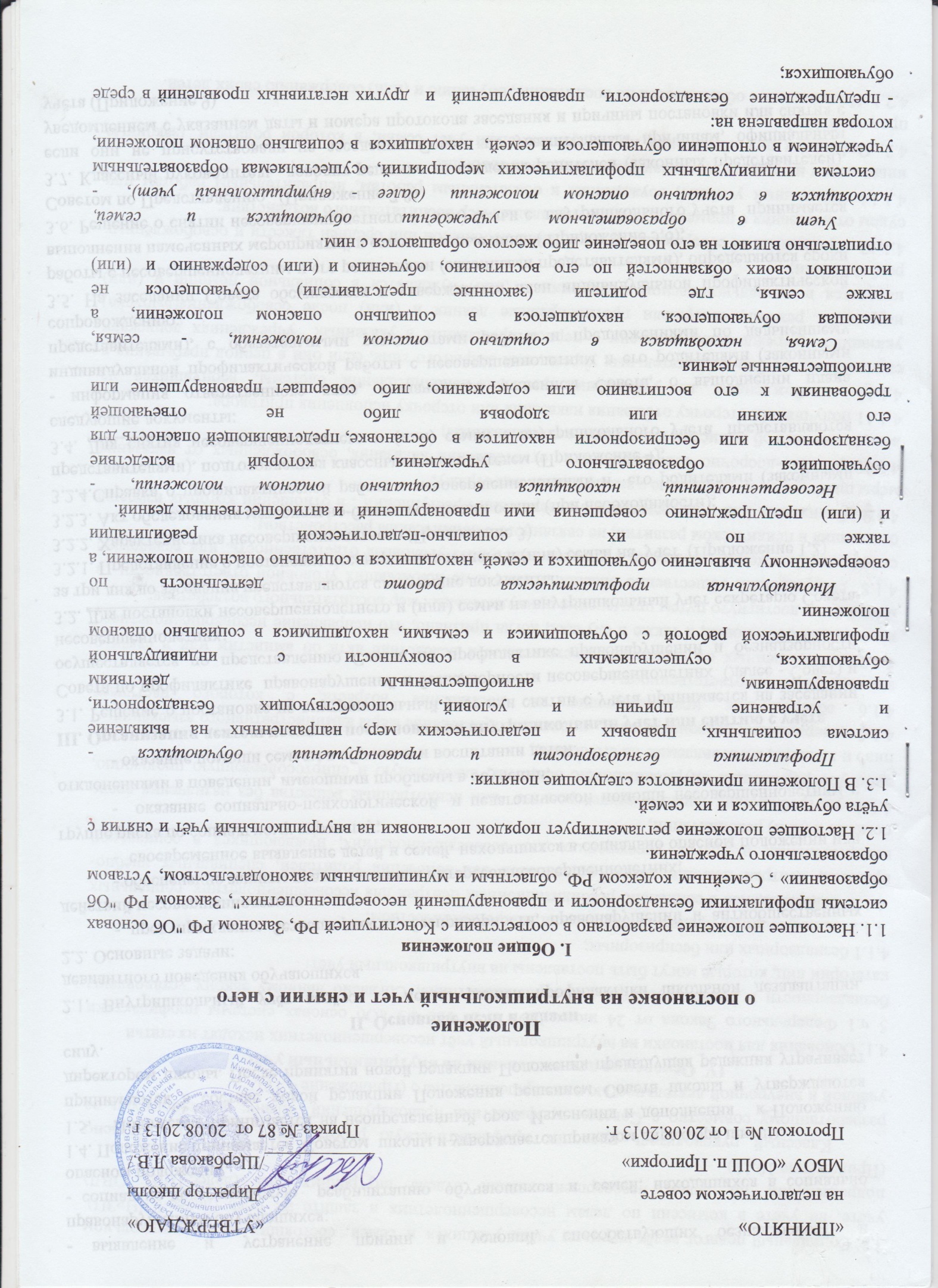 Положение о списке учебников в соответствии с федеральным перечнем учебников, а также учебных пособий, допущенных к использованию при реализации образовательных программ муниципального бюджетного общеобразовательного учреждения «Основная общеобразовательная школа п. Пригорки Перелюбского муниципального района Саратовской  области»
ОБЩИЕ  ПОЛОЖЕНИЯ1.1. Данное положение разработано в соответствии с Федеральным законом от 29.12.12. № 273-ФЗ «Об образовании в Российской Федерации», «Порядком организации и осуществления образовательной деятельности по основным общеобразовательным программам - образовательным программам начального  общего, основного общего и среднего общего образования», утвержденный приказом Министерства образования и науки Российской Федерации от 30 августа 2013 г. N 1015, уставом МБОУ «ООШ п. Пригорки».    1.2.  Положение является локальным нормативным актом и регламентирует  порядок утверждения списка учебников в соответствии с федеральным перечнем учебников, а также учебных пособий, допущенных к использованию при реализации образовательных программ. Положение принимается на  педагогическом совете  и утверждается директором.   1.3.Обучающимся школы в пределах федеральных государственных образовательных стандартов, бесплатно предоставляются в пользование на время получения образования учебники и учебные пособия, а также учебно-методические материалы, средства обучения и воспитания.   1.4. Обеспечение учебниками и учебными пособиями, а также учебно-методическими материалами, средствами обучения по основным образовательным программам, в пределах федеральных государственных образовательных стандартов, осуществляется за счет бюджетных  средств МБОУ «ООШ п. Пригорки»1.5. Положение принимается на неопределенный срок. Изменения и  дополнения к Положению принимаются педагогическим советом МБОУ «ООШ п. Пригорки». После принятия новой редакции Положения предыдущая редакция утрачивает силу.ФОРМИРОВАНИЕ БИБЛИОТЕКИ2.1. В   МБОУ «ООШ п. Пригорки»в целях обеспечения реализации образовательных программ формируется библиотеки, в том числе  может создаваться цифровая (электронная) библиотека,  которые обеспечивают доступ к профессиональным базам данных, информационным справочным и поисковым системам, а также иным информационным ресурсам. Библиотечный фонд укомплектовывается  печатными и (или) электронными учебными изданиями (включая учебники и учебные пособия), методическими и периодическими изданиями по всем входящим в реализуемые основные образовательные программы учебным предметам, курсам, дисциплинам (модулям).2.2. Нормы обеспеченности образовательной деятельности учебными изданиями в расчете на одного обучающегося устанавливаются соответствующими федеральными государственными образовательными стандартами.2. 3. Школа, для использования при реализации программ начального общего, основного общего, среднего общего  образования выбирает:1) учебники из числа входящих в федеральный перечень учебников, рекомендуемых к использованию при реализации имеющих государственную аккредитацию образовательных программ начального, основного, среднего общего образования;2) учебные пособия, выпущенные организациями, входящими в перечень организаций, осуществляющих выпуск учебных пособий, которые допускаются к использованию при реализации имеющих государственную аккредитацию образовательных программ начального, основного, среднего общего образования. 3.   МЕХАНИЗМ ОБЕСПЕЧЕНИЯ УЧЕБНОЙ ЛИТЕРАТУРОЙ. 3.1. Механизм обеспечения учебной литературой включает в себя:  ●  инвентаризацию библиотечных фондов учебников. Библиотекарь анализирует состояние обеспеченности фонда библиотеки учебниками, выявляют дефицит, передает результат инвентаризации  администрации школы; ●формирование списка учебников и учебной литературы на предстоящий учебный год ; ● разработка и утверждение нормативных документов,  регламентирующих деятельность школы по обеспечению учебниками в предстоящем учебном году:  ● информирование обучающихся и их родителей (законных   представителей) о перечне учебников, входящих в комплект для обучения в данном классе;  ●оформление стенда на период летних каникул  для  обучающихся и их родителей (законных  представителей) со списками учебников и дидактическими материалами и порядком обеспечения учебниками  обучающихся  в  предстоящем учебном году.  Информация, размещенная на стенде, дублируется  на официальном сайте школы; 3.2.  Процесс работы по формированию списка учебников и учебных пособий  включает следующие этапы: ● работа педагогического коллектива с Федеральным перечнем учебников, рекомендованных (допущенных) к использованию в образовательных учреждениях;●подготовка перечня учебников, планируемых к использованию в  новом  учебном году;● предоставление перечня учебников методическим объединениям на согласование;●составление списка заказа учебников и учебных пособий на следующий учебный год;●заключение договора с поставщиком о закупке учебной литературы;                  ●приобретение учебной литературы;   В списке учебников на предстоящий учебный год доводится до сведения обучающихся и их родителей (законных представителей) минимальный перечень дидактических материалов (рабочие тетради, атласы, контурные карты и т.д).3.3. Обязательные условия к приобретаемым учебникам и учебным пособиям:           ● допускается использование только учебно-методических  комплектов, утвержденных  и введенных в  действие  приказом  директора  Школы, входящих в утвержденный  федеральный перечень учебников, рекомендуемых к использованию при реализации имеющих государственную аккредитацию образовательных программ начального, основного, среднего общего образования;4. ПРАВА И ОБЯЗАННОСТИ УЧАСТНИКОВ РЕАЛИЗАЦИИ ПОЛОЖЕНИЯ.4.1. Директор МБОУ «ООШ п. Пригорки» несет ответственность за:   ●за соответствие используемых в образовательном процессе учебников и  учебных пособий  федеральному перечню учебников, рекомендуемых к использованию при реализации имеющих государственную аккредитацию образовательных программ начального, основного, среднего общего образования;● 100% предоставление в пользование на время получения образования учебники и учебные пособия, а также учебно-методические материалы, средства обучения и воспитания.4.2.Заместитель директора по учебно-воспитательной работе  несет ответственность за:   ●определение  списка учебников и учебных пособий в соответствии перечнем учебников, рекомендуемых к использованию при реализации имеющих государственную аккредитацию образовательных программ начального, основного, среднего общего образования;  ● осуществление контроля использования педагогическими  работниками в ходе образовательного процесса учебных пособий и материалов, учебников в соответствии:  ● со списком учебников и учебных пособий, определенным  МБОУ «ООШ п. Пригорки»; ● с  образовательными программами, утвержденными приказом директора школы; 4.3. Библиотекарь несет ответственность за:        ● достоверность информации об имеющихся в фонде библиотеки школы учебниках и учебных пособиях;       ● достоверность оформления заявки на учебники и учебные пособия в соответствии с реализуемыми образовательными программами и имеющимся фондом библиотеки школы;        ● заключение и  оформление  договора  на поставку  в  школу  учебников  и учебных  пособий  в  соответствии  с  реализуемыми школой образовательными программами и имеющимся фондом библиотеки школы;         ● достоверность информации об обеспеченности учебниками и учебными  пособиями обучающихся школы на начало учебного года;          ● осуществление контроля за сохранностью учебников и учебных  пособий, выданных обучающимся; 4.4. Классный руководитель (для начальных классов) и учитель –предметник  несут ответственность за:  качество проведения процедуры согласования перечня учебников и   учебных пособий на соответствие: ● учебно-методическому обеспечению из одной предметно-методической линии (дидактической системы);● требованиям федерального государственного образовательного стандарта;       ●  федеральному перечню учебников; ●  образовательным программам, реализуемым в школе; ● минимальному перечню дидактических материалов для  обучающихся (рабочие тетради, контурные карты и т.д.); ● достоверность информации для формирования списка учебников и учебных пособий для обучающихся на предстоящий учебный год, предоставляемой ответственному за организацию учебно-методического   обеспечения образовательного процесса  в МБОУ «ООШ п. Пригорки», по результатам согласования  перечня  учебников и учебных пособий; 4.6. Родители (законные представители)учащихся : следят за сохранностью полученных учебников;  возвращают все учебники в библиотеку в случае перехода учащегося в течение или по окончании учебного года в другое образовательное учреждение; возмещают утрату или порчу учебника библиотеке.4.7. Вновь прибывшие учащиеся в течение учебного года обеспечиваются  учебниками из библиотечного фонда в случае их наличия в фонде, в случае отсутствия - приобретают самостоятельно; 4.8.  Педагоги школы обеспечиваются  учебниками  из фонда в единичном экземпляре в случае их наличия в фонде. Приобретение  книгоиздательской продукции (методических пособий и других изданий) педагогическими  работниками осуществляется самостоятельно, в том числе за счет средств ежемесячной компенсации. 